minutes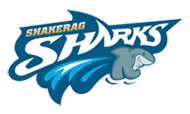 Shakerag Elementary School Governance Council 12/17/2018 | 7:15am | Location Shakerag Elementary SchoolSGC Website: http://shakeragschoolgovcouncil.weebly.com/ SGC MembersRenee Bartley, Community 		Erin Collins, Appointed Staff		Nazeera Dawood, Parent 		Justin Elanjian, ParentJennifer Erikson, Teacher 		Christine Lemerond, Principal		Robert Luskin, Parent 		Brian Olivo, Community Jean Romfo, Appointed Staff		Debbie Wise, Teacher				________________________________________________________________________________________________________________________________________Notes from the Governance and Flexibility Team* For schools currently participating in the Renewal RFF cycle, remember that you must hold a meeting with public comment during the 30-day public comment window.  The 30-day public comment window should end no later than December 28th.** You can access the Strategic Plan Monitoring Tool as well as other resources here.*** Look for information soon from the Governance & Flexibility Team about Budget Training in January.**** Website audit feedback should be addressed and SGC websites should be updated with required information no later than December 14th.2019 SGC Elections Cycle 
Spring SGC Elections is right around the corner!  Below are the dates for the 2019 elections cycle.Candidate Declarations: February 4 - February 20Posting/Sharing of Candidate Information: February 25 - March 8Elections: March 11 - March 18Runoff*: March 21Results Released: March 27*There will be a 24-hour runoff election in the event of a tie.TimeItemMeeting Date Postponed from December 11, 2018 due to Weather Related Late OpeningOwner7:15amAction Item: Call to OrderMembers Present:  Erin Collins, Renee Bartley, Debbie Wise, Christine Lemerond, Robert Luskin, Jennifer Erkison, Justin Elanjian, Nazeera DawoodMr. Luskin7:16amAction Item: Approve AgendaMotion:  Bartley      Seconded:  EriksonAll in favorMr. Luskin7:18amAction Item: Approve November Meeting MinutesMotion:  Erikson      Seconded:  CollinsAll in favorMr. Luskin7:20amInformational Item: Public Comment (If any) (RFF) No public commentsMr. Luskin7:25amDiscussion Item: RFF Update on Special Area Class SizeMrs. Lemerond stated the plan was approved with no modifications.  The final action is to take any public comments and make any amendments.  There is a final document to submit with members signing at the January 2019 meeting with a 2/3 vote of members.Mrs. Lemerond7:30amInformational Item: Principal’s Update1st Semester Wrap-Up – Teachers will load grades on January 4th and 5th.  Holiday parties on Wednesday and Thursday of this week.Cross Council Update – Ms. Bartley felt this went well and speakers will be shared for Career Day between Shakerag and River Trail.  Shakerag’s Career Day is scheduled for Friday, April 26th from 9 to 11 am.  Mrs. Lemerond shared that since the meeting went so well received, the members felt there should be more meetings than only 2 per school year.  It was agreed that an early morning or late afternoon is best for members.  Mr. Elanjian shared between SGC, Foundation, and PTO, there will be designated roles and these will be detailed in a database.  Mrs. Lemerond shared the county is looking to develop a database platform to share information between organizations and schools.  This will be beneficial to identify volunteers and partners.  Another cross- council date is being looked at for February.Projections and Budgets should be available in February.CCRPI data is being compiled.  The progress monitoring tool has not been identified.  The plan itself should not change when the new superintendent comes on board.  Erin Nusnbaum discussed the School Climate survey for students, parents and teachers.  Erin shared the parent survey.  It was discussed whether we would get enough parent responses to get an accurate picture of the climate. It was discussed to send a notification home with students and ask parents to sign off that they completed the survey. The upper grades complete the survey on line and ways to survey the younger grades was discussed.  Erin shared some ideas to collect information from these students.  Having a focus group of different grade levels was also discussed.Mrs.  Lemerond shared that the Leader in Me has been contacting her regarding continuing the program.  The cost has increased from $6500 to $7500.  Mrs. Erikson was a member of the staff when Shakerag initially started the program.  She shared her feelings about the pros and cons.  The common language about the program was a positive piece of the program.  Alternatives to the program were discussed and how these can be customized to our needs based on the results of the climate surveys.  Mrs. Lemerond shared the three things we are striving for:  behavior (PBIS), respect/life skills, and growth mindset to help students handle stress.  There may not be one program which addresses all three of these.  A decision should be made by May after all stakeholders agree and the budget provides for it.  It was decided to revisit this in February.Erin Collins has been working with the Personalized Learning Team as well as 2nd through 5th math teachers to begin the development of  Shakerag’s collaboration rubric.  The focus was to keep the consistency between grade levels.  These teams will continue to move forward with the development.Mrs. LemerondMr. ElanjianMs. Bartley7:40amDiscussion Item: Review SGC Website*** -  Ms. Erikson 7:45amDiscussion Item: Review and update the Strategic Plan Monitoring ToolMrs. Lemerond7:55amDiscussion Item: Committee Work (Will be discussed at January meeting)Debrief Committee Trainings (If Any)Collaborate with Committee TeamSchedule January/February Budget & Finance Committee Meeting***Committee Leads8:10amDiscussion Item: Set Next Meeting AgendaMr. Luskin8:15amAction Item: Meeting AdjournmentMotion:  Bartley          Seconded:  DawoodAll in favorMr. Luskin